      LOYOLA COLLEGE (AUTONOMOUS), CHENNAI – 600 034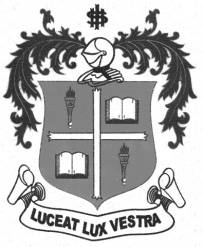     M.Sc. DEGREE EXAMINATION – MEDICAL LAB TECH.THIRD SEMESTER – NOVEMBER 2012ZO 3900 - MEDICAL LABORATORY TECHNOLOGY               Date : 16/11/2012 	Dept. No. 	  Max. : 100 Marks    Time : 9:00 - 12:00                                              PART-AAnswer ALL the questions:                                         	 		                (10 X 2=20 Marks)      1. How do you detect bile salts in urine sample?2. Define the term oligohydramnios.3. Differentiate enrichment medium from enriched medium.4. Mention the antigen and antibody pattern of ABO blood group.5. What are ketone bodies?6. What is lumbar puncture?7. List down the normal ingredients of culture media.8. What is lophotrichous and peritrichous flagella? 9. Mention the complications of hypoglycemia.10. Comment on schizont.PART-BAnswer any FOUR of the following:					                          (4 X 10 =40 Marks)     11. What is amniocentesis? Explain the composition, function and formation of amniotic fluid.12. Write down the principle, procedure and clinical significance of blood glucose estimation.13. Describe collection, screening and storage of blood in blood bank.14. Write short notes on heamolytic and iron deficiency anemias.	15. Explain collection, composition and routine examination of CSF.16. Discuss the cascade mechanism of blood coagulation.	PART-CAnswer any TWO of the following:                   				                (2 X 20=40 Marks)17. What is haematopoiesis? Explain the mechanism of erythrocyte formation with diagram.18. Describe the ultrastructure of bacteria with suitable diagram.19. Discuss the physical, chemical and microscopical examination of urine sample.20. Discuss the life cycle, pathogenicity and laboratory diagnosis of malaria.	********